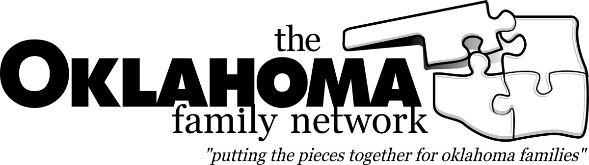 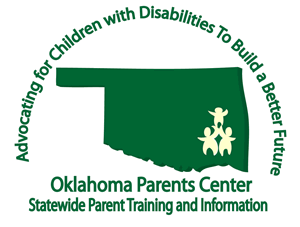 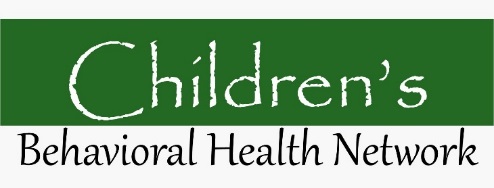 Why is it so difficult to find what I need?	Individuals with special health care needs in Oklahoma and their families have many resources at their fingertips, however, finding them can be a bit challenging.  Once they begin their journey of educating themselves so they understand their disability or special health care need and the supports available to them, they can drive their own services versus waiting for someone else to tell them what is available.   	The purpose of this document is to assist youth, families, schools and other providers to consider many possibilities for partnership with state and community resources which may encourage better outcomes including independence.  By no means is this a complete list for Oklahoma, however, it is a good start.Assistive TechnologyDRS Resource Guide  http://www.okrehab.org/guide/Ch03/03-01.aspOklahoma Able Tech   www.ok.gov/abletech/Oklahoma Assistive Technology Center  www.theoatc.org Developmental Disabilities and Special Health Care Needs LinksDHS Children With Special Health Care Needs  www.okdhs.org/programsandservices/health/DHS Developmental Disabilities Services Division www.okdhs.org/programsandservices/docs/disabilities.htmIndependent Living & Rehabilitation  www.okrehab.org/guide/Ch11/11.htmOklahoma Governor’s Conference see www.okdhs.orgOklahoma Developmental Disabilities Council                 www.okddc.ok.gov/Office of Disability Concerns      www.odc.ok.gov/    Special Olympics      www.sook.org/TARC         www.ddadvocacy.net/Disability Specific Resources LinksAutism   www.okautism.org       www.autismtulsa.org/    Blindness/Vision Impairment  www.afb.org   http://www.library.state.ok.us/Brain Injury  www.braininjuryoklahoma.org        www.okbtf.orgCerebral Palsy and other Physical Disabilities  www.ucpok.org/CHADD  www.chadd.orgDeaf/Hard of Hearing  www. clerccenter.gallaudet.edu/www.agbell.org             www.agbell.org/ok/Down Syndrome  www.dsaco.org/                    www.dsat.orgwww.ndsccenter.org/index.phpEpilepsy   www.epilepsyfoundation.orgLearning Disabilities  www.ldao.org/     www.ldonline.org/Specific Disability Resources  www.okrehab.org/guide/Ch07/07-03.htmEducation LinksDept. of Rehabilitation Services (DRS) Education Specific Resources  http://www.okrehab.org/guide/Ch02/02-01.aspOklahoma Able Tech   www.ok.gov/abletech/Oklahoma Assistive Technology Center  www.theoatc.org Oklahoma Parents Center  www.oklahomaparentscenter.orgOklahoma Resolution Center  www.ok.gov/abletech/Special_Education_Resolution_CenterOklahoma State Department of Education  www.sde.state.ok.usSpecial Schools & Programs DRS Resource Guide  www.okrehab.org/guide/Ch02/02-02.aspWrightslaw  www.wrightslaw.com   EmploymentDept. of Rehabilitative Services (DRS) www.okrehab.orgTraining and Employment  http://www.okrehab.org/guide/Ch03/03-01.aspEvaluation   Child Study Center  www.ouhsc.edu/body.cfm?id=561Today’s Therapy Solutions  www.todaystherapysolutions.comMoore Counseling   www.moorecounselingcenter.comTulsa Developmental Pediatrics  www.tulsadevelopmental.comEnid Counseling & Diag. Center  www.ecdcweb.comCalming Connections, Tahlequah/Sallisaw  918-453-1108OU Pediatrics, Sumner, Emerson, Hamilton  918-619-4300Financial Assistance211  www.211oklahoma.org/Catholic Charities      www.catholiccharitiestulsa.org/   www.catholiccharitiesok.org/index.php?id=10Donna Nigh Foundation   www.ok.gov/abletech/documents/Donna%20Nigh%20Foundation.pdfDRS Financial Assistance Guide  www.okrehab.org/guide/Ch04/04.htmOASIS  www.oasis.ouhsc.edu/Social Security  www.ssa.govTEFRA  www.okhca.org TEFRA Children Overview/Physician Assessment FormUnited Health Care Foundation   www.uhccf.org/Health, Mental Health, Dental, Pharmaceutical AssistanceChildren’s Behavioral Health Network  http://oklahomafamilynetwork.org/okfn/childrens-behavioral-health-network/DRS Resource Guide  http://www.okrehab.org/guide/Ch05/05.htmNAMI Oklahoma  http://www.namioklahoma.org/OK Community Mental Health Centers http://www.ok.gov/odmhsas/Mental_Health_/Community_Mental_Health_Centers/Mental_Health_Centers_by_City/OK Systems of Care  http://ok.gov/odmhsas/Mental_Health_/Children,_Youth,_and_Family_Services/Systems_of_Care/ OK Family Network  www.oklahomafamilynetwork.orgHousing LinksDRS Resource Guide  www.okrehab.org/guide/Ch06/06.htmHousing  www.ohfa.orgIndependent Living CentersProgressive Independence, Inc.  Oklahomans for Independent Living
  r-mike-ward@sbcglobal.netjlhughes@progind.org       vhaws@gcilrc.org  clawson@ability-resources.org         relston@ecok.edu   gcooper@c-s-d.org Information and Referral Links211  www.211oklahoma.org/Hotlines & Toll-Free Resources  www.okrehab.org/guide/Ch07/07-01.aspInformation Clearing Houses  www.okrehab.org/guide/Ch07/07-01.aspJOIN (Joint Oklahoma Information Network) www.join.ok.gov/ NAMI  www.ok.nami.orgOASIS   www.oasis.ouhsc.edu/ Oklahoma Family Network www.oklahomafamilynetwork.org Oklahoma Parents Center www.oklahomaparentscenter.org Oklahoma Parent e-Network www.okparentnetwork.orgSooner SUCCESS www.ouhsc.edu/body.cfm?id=1517Support    www.okrehab.org/guide/Ch13/13.htmMinority & Underserved PopulationsCatholic Charities  www.catholiccharitiesok.org/index.php?id=10   http://www.catholiccharitiestulsa.org/Latino Community Development Agency www.lcdaok.org/home/    Native American Tribes   www.okrehab.org/guide/Ch09/09-01.asp   http://www.okrehab.org/guide/Ch09/09-02.aspOther Minority Populations  www.okrehab.org/guide/Ch09/09-03.aspTulsa Hispanic Resource Association   www.hispanicresourceassociation.org/Misc., Protection & Advocacy LinksLegal Rights and Legal Assistance Resources  www.okrehab.org/guide/Ch07/07-03.htmOffice of Disability Concerns    www.odc.ok.gov/Oklahoma Disability Law Center ODLC    www.home.flash.net/~odlcokc/index.htmlOklahoma Institute for Child Advocacy    www.oica.orgPersonal Assistance & In-Home ServicesDRS Resource Guide  www.okrehab.org/guide/Ch10/10.htmOK Respite Resource Network  www.oasis.ouhsc.edu/ORRN.aspRespite Overview  www.oklahomafamilynetwork.orgRecreationMiracle League of Edmond www.themiracleleagueofedmond.orgOFN Recreation Guide  www.oklahomafamilynetwork.org/index.php?option=com_content&view=article&id=59&Itemid=55Special Olympics    www.sook.org/Sports, Recreation & Travel  www.okrehab.org/guide/Ch12/12.htmTulsa Recreation Resource Guide  www.autismtulsa.org/index.cfm?d=42This information has been compiled by the Oklahoma Family Network with assistance from:Traci Cook, formerly with NAMI OklahomaNancy Garner, Oklahoma Parents CenterJeanne Chambers, Early Foundations Model Preschool, OK CityIf you need further assistance with this information, please contact:  Oklahoma Family Network at 405-271-5072 or 877-871-5072